ArcherySponsor: Mrs. Scott (155-gym)This club meets on various days from 2:30-3:15 in room 155. It is a noncompetitive club where you can practice the basic skills of archery. This club is open to anyone who wants to join. This includes a fee of $25 per semester.Asian American Student SocietySponsor: Mr. Allaire (236)This is open to all, but its focus is to help the Asian American students at Dakota High School connect and learn about their culture with their peers. Anyone is welcome to join so don't be discouraged if you aren't Asian American. We will be doing many activities throughout the year such as food days and presentations, as well as some outside of school events. Coalition Teen CouncilSponsor: Mrs. Lange (249)CTC is a club designed to spread awareness for drug/alcohol and suicide prevention. Meetings are typically at 7am once a month, with many opportunities for community involvement. All grades are welcome. ConvergeSponsor: Mrs. Keller (126)Converge meets every other Thursday in room 126 of the main building.  They meet to discuss the Christian faith, but students from any faith or background welcome.  Dakota Neuro Are you interested in the brain and psychology?  We will be conducting experiments and activities to explore the brain and nervous system and how they influence our thoughts and behavior.  Meetings will be after school every other Friday.’Debate ClubSponsor: Mr. Bassett (217)Do you like a logical argument?  You’ll never lose another argument if you’re a member of this group, known across Michigan for its success. Meetings are Tuesdays after school in room 217 starting at 2:25. Drama and Theater ArtsSponsor: Ms. Schmidt (210)Ever dream of a career on Broadway?  Well, joining this club could be your first step!   Meetings are Mondays after school in room 210 while not working on a production.Ecology ClubSponsor: Mrs. Comoford (115)Learn more about the environment, while helping to protect it, as a part of this club. Meetings every Thursday after school in room 115. All grades are welcome. GSA (Gender & Sexuality Alliance)Sponsor: Mrs. Lange (249)This group meets every other Tuesday and focuses on advocacy and awareness of LGBTQ issues in our school and community.  All students are welcome.Gaming ClubSponsor: Mr. Bilof (220) & Mr. Reichling (204)This group meets on Tuesdays in 220 to play all types of games. Bring your hand-held system, your favorite board game, or trading card game.  International ClubSponsor: Mrs. Durasevic (121)This club promotes diversity, cultural awareness, tolerance and acceptance of others through a variety of activities. Meetings are the first Thursday of each month. All grades are welcome.Inklusive Underground (Writing Club)Sponsor: Mrs. Sarver (118)As part of this group you’ll help produce Dakota’s own literary magazine and create and share writing with other club members.  If you celebrate creativity and individuality, this is the place for you! (*Note: you need not be the next Shakespeare to join!) Meetings are Thursdays after school in room 225. All grades are welcome. Junior Statesman of America Sponsor: Mrs. Comoford (115)Get involved in politics and debate various public policy issues! If you’re interested in the political process and like to express your opinions on current events issues, this is the group for you! Meetings are Wednesdays after school in room 115. Key ClubSponsors: Mrs. Davis (250) and Mrs. Grimm (117)Website: www.dakotakeyclub.weebly.com.Key club is a community service-based organization whose motto is “Caring… Our Way of Life”.  Dakota’s key club chapter is widely recognized throughout the state for its excellence in getting students involved with helping our community. We meet after school the first Tuesday of every month in the community room. All grades are welcome.  Muslim Students AssociationSponsor: Dr. Eraqi (137)This mission of this club is to promote an educational and informative outlook of Islam that helps to address and eliminate misconceptions of the religion today. It is to provide a new perspective of life and one's role in it, and to enlighten both Muslims and non-Muslims through camaraderie and solidarity, social justice, community service, and interfaith relations.  Students of all faiths and backgrounds are welcomed to attend and participate.Macomb United Figure Skating Team – Dakota SkatersSponsor:  Mrs. Polega	 Contact: macombunited@gmail.comFigure skaters from Pre-Preliminary to Senior levels!  Be a part of a team that includes high school students from several Macomb area districts.  Experience great comradery among team members who share the same passion.  Must be a current member of USFSA and in good standing with your home club.  Michigan Social Studies OlympiadSponsor: Dr. Eraqi (137)Students who share a common interest in history can compete against other high school students from across the State of Michigan. All grades are welcome. Competition is in May. See Dr. Eraqi for more details.Model United NationsSponsors: Mrs. Lukens (301) and Mr. Voss (308) Are you interested in world issues?  This club offers students the opportunity to research, debate, and create solutions for world issues.  Club members attend various conferences where they debate and discuss issues with students from all over Michigan. We meet on Thursdays in room 301 of the NGC. Mu Alpha Theta – Math Honors SocietySponsor: Mr. Kuntz (240)This group meets to further their understanding and appreciation for all things mathematics.  They meet every other Friday starting in mid-October in room 240.  Anyone who loves math is welcome.National Art Honor SocietySponsor: Mrs. Helvey (123)If you have a love for art, this organization gives you the opportunity to be recognized for your talent.  Serve your community by promoting your work. Meetings are Monday after school in room 123. For all grades. No art experience required.Quiz BowlSponsor: Ms. Frank (235)Engage in a “battle of the minds” and compete against the best and brightest from local schools. Meetings are every other Monday after school in room 235. Competitions take place at Stevenson.Scientific Debate ClubSponsor: Mr. Pfannes (304)Website: www.dhs-sdc.weebly.comDo you love science? Would you like to share your ideas with other students that have the same interests? If so, come to Scientific Debate Club after school, on Tuesdays, in room 304. We discuss a wide range of topics including astronomy and genetic engineering. Science OlympiadSponsor: Mr. Nowak (201). Mrs. Dwojakowski (133), Mrs. Belanger (135)This is the club for you, Einstein.  Further your science skills while being part of a DHS team that is consistently among the best in the county.  Meetings meeting are held on Thursdays after school in room 201 beginning in OctoberShe’s the FirstSponsor: 1st semester: Mrs. Thomas (103) 2nd semester: Mrs. Catanzaro (136)She’s the First is an organization that works to support girls and education.  100% of money raised goes to scholarships for girls in low income countries who will be the first in their families to graduate from high school.  We are a local independent chapter of the national organization.  Meetings are on the 2nd and 4th Thursday of every month in room 136.Student Diversity Club (formally Alliance of Change)Sponsors: Mr. Renaud (132) and Ms. McPharlin (209) The Diversity Council works to promote harmony and respect for ethnic and cultural differences and to create a safe school environment by campaigning against prejudice, bias, bullying, and hate. Activities include outreach efforts to community groups and organizations that will help advance the organization's cause.  Meetings are every other Monday after school in room 132.   SWE-NextSponsor: Mr. Mitchell (155); Website: www.dakotadesigntech.comSWENext is a unique program that provides young girls, parents and educators with the tools they need to increase their understanding of the engineering field. It is a great way to establish engagement with engineering early on. As a SWENext member you'll be notified of relevant events, learn about scholarships, meet practicing women engineers, work on projects, participate in contests, and more.Ultimate FrisbeeSponsor: Mr. DerManuelianUltimate Frisbee is a non-contact team sport played on a football field with a disc. Teams score by completing a pass into the end zone, similar to football. Ultimate demands a combination of athleticism and teamwork. All DHS students are welcome to join. Practice is in the fall and spring; indoor tournaments take place throughout the year. Text @dhsfrisbee to 81010 for more information!Clubs with applications/electionsLink CrewSponsors: Mrs. Englar (231) and Mr.  Reichling (204)Link Crew is a mentoring program made up of Juniors and Seniors who volunteer their time to work with sophomores, run Cougar Days, plan events, and develop their leadership skills. Applications are available in March. For more information, see one of the club sponsors.National Honor SocietySponsors: Mrs. Avey (342) and Mrs. Piscopink (336) This organization stresses the importance of leadership, character, and service in the community.  It will enrich any student’s high school experience. Meetings are before school on the first Tuesday of every month. Must be invited and apply to join.  Ask a sponsor for details.Project UnifySponsors:  Mrs. Houck (242) and Mrs. Korneffel (108)Project Unify is an after school and lunch club unifying general education students with students who have disabilities through sports and community service.  Our goal is to promote respect and anti-bullying.  Teams of mentors interact with other Dakota students in our Creative Learning Program and with students at a number of elementary schools throughout the district.  Must apply, applications go out at the end of each school year.  Our meetings twice a month on Tuesdays.Student Government (STUGO)Sponsors: Ms. Herberholz (224)   Twitter: @ dakota_stugoMake a difference, learn leadership skills, represent your classmates, and plan school events! Applications are available in the spring for the next year.  Class Councils *Officer elections take place in the spring for the following year.Freshman Sponsors: Mrs. Kwolek (317) and Mrs. Nadeau (302) Sophomore Sponsors: Mrs. Durasevic (121) and Mrs. Kouba (127)Junior Sponsors: Ms. Moench (104) and Mrs. PropstSenior Sponsors: Dr. McFarlen (238) & Mrs. Tancredi (213)Winter GuardSponsor: Mr. Makarewicz (149 – band room)Dakota’s Winter Guard team, “Storm,” competes in the Michigan Color Guard Circuit.  Come spin your way to the top while learning dance, music, art and drama all in one activity. Try outs begin in November. 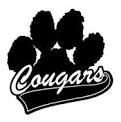 Classes that have clubsBandSponsor: Mr. Makarewicz (149 – band room)The Cougar bands are among the best.  They make beautiful music. You can be a member of any of the different bands, including the Marching Cougars or the Jazz band.  Stop by and see Mr. M for more details.BPA (Business Professionals of America)Sponsor: Mrs. Morris (204) and Mr. Black (205)Develop leadership skills, personal and professional growth and career-related competencies.  Involvement in BPA will enhance social awareness, civic responsibility, and understanding of the business community. Must be enrolled in a business class. Meetings vary. Builders Industry AssociationSponsor: Mr. Adam Carr (Construction Trades Building)This group is for those students who are looking to pursue a career in the building industry.  Students will participate in a variety of HBA functions and construction events.  We meet at the Construction Trades building every Thursday after school.  We go to the International Builders’ Show biannually and attend meetings/training through the BIA. Dakota Show Choir Sponsor: Mr. Walker (148- choir room)Dakota’s Show Choir is an elite performing ensemble made of Dakota’s best singers and dancers. This group is by audition only; auditions happen at the beginning of the school year. Dakota’s Show Choir performs all types of music, but really shines with pop, rock, and music theatre! Show Choir rehearses intensively (after school on Tuesdays) for show-stopping performances with stunning vocals and choreography. You will have many chances to be featured as a soloist, to work with professional choreographers, and to shine onstage!DECA – An Association of Marketing StudentsSponsors:  Mrs. Seneker (152) and Mrs. Atienza (151)DECA prepares emerging leaders and entrepreneurs in marketing, finance, hospitality and management. This association of marketing students helps develop and enhance the leadership and communication skills necessary for careers in business.  DECA provides the opportunity for student travel, recognition for participation in competitive events, and scholarships.  Must be enrolled in a marketing class. Meetings vary. HOSA: Future Health ProfessionalsSponsor: Ms. Zemnickas (226)Participate in Healthcare Competitions and Leadership Conferences while developing skills required for healthcare workers. Make new friends and network with professionals!  (Must be enrolled or have taken Medical Academy to be eligible.)Michigan Industrial Technology and Education Society Sponsor: Mr. Campau (143)The M.I.T.E.S. club focuses on student leadership and industrial education. This program develops skills in the areas of marketing, entrepreneurship, and manufacturing of products made from either wood, metal, plastic, or glass. All high school students are encouraged to join.  We meet once a month on Thursdays.  National German Honor SocietySponsor: Mrs. Wagner (120) Ms. Chaldekas Delta Epsilon Phi (ΔΕΦ) National Honor Society for High School Students of German recognizes the outstanding academic achievement of learners of German.  Students in German class levels 3 and 4 that meet GPA requirements will have an opportunity to further support their love of the language through NGHS.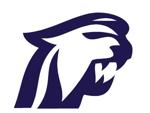 Mrs. Kyle Young        Student Activities Director      Room 128      kyoung@cvs.k12.mi.us        (586) 723-2928Leadership Twitter: @dhs_young